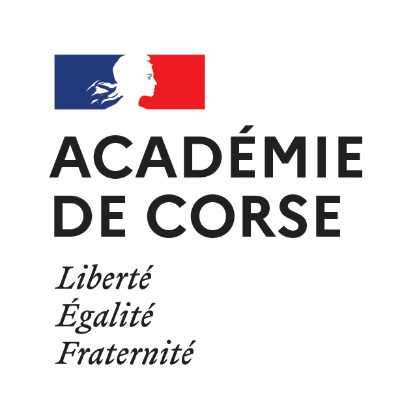 □ Allègement de service : Avez-vous déjà demandé à bénéficier d’un allègement de service ?    		Oui  –  Non             Date(s) :Pour le 2nd degré, précisez la quotité demandée :Pour le 1er degré uniquement indiquer le jour demandé :Motif de la demande d’allègement : □ Aménagement d’emploi du temps : Avez-vous déjà demandé à bénéficier d’un aménagement d’emploi du temps ?  oui  –  Non             Date(s) :Précisez votre demande : □ Salle adaptée et/ou équipement adapté : Précisez votre demande : □ Aide humaine :Précisez les missions : Avez-vous bénéficié d’un aménagement pour l’année scolaire en cours ? Si oui, lequel ?Imprimé à adresser par la voie hiérarchique pour le vendredi 23 février 2024 délai de rigueur, accompagné de la copie de la RQTH en cours de validité et d’un certificat médical sous pli confidentiel à :Pour les professeurs des écoles de la Corse du Sud :                DSDEN 2A Bd Pugliesi Conti BP 832 20192 Ajaccio Cedex 4Pour les professeurs des écoles de la Haute-Corse :                DSDEN 2B Bd Immeuble Le Palais de la mer 5 bis rue Chanoine Leschi BP 177, 20293 Bastia CedexPour les enseignants, CPE et Psychologues de l’éducation nationale :               Rectorat de Corse – Adjoint à la Secrétaire générale en charge des ressources humaines, de l’accompagnement 	des carrières et des moyens, Bd P. Rossini, BP 808 20192 Ajaccio Cedex 4SIGNALE : Les agents sollicitant une demande d’aménagement ne doivent pas saisir directement le médecin de prévention. Le secrétariat du médecin de prévention les convoquera dans le courant du mois de mars 2024NOM : Prénom : Date de naissance : Discipline :Grade : Établissement de rattachement (pour les TZR et ZIL) :Affectation actuelle : Établissement de rattachement (pour les TZR et ZIL) :Avez-vous une RQTH (Reconnaissance de la Qualité de Travailleur Handicapé) ? : □ Oui (précisez les dates)             □ Non□ Dépôt en cours                 Date d’accusé réception de la demande par la MDPH: Avez-vous une RQTH (Reconnaissance de la Qualité de Travailleur Handicapé) ? : □ Oui (précisez les dates)             □ Non□ Dépôt en cours                 Date d’accusé réception de la demande par la MDPH: Adresse personnelle : Téléphone : E-mail :Fait à                            , le                           Signature de l’intéressé(e) :Avis circonstancié du supérieur hiérarchique sur la demande* :Nom et signature du supérieur hiérarchique : * Le supérieur hiérarchique précise les contraintes du service qui pourraient avoir une conséquence sur les heures d’allègement à octroyer, sur la faisabilité de l’aménagement d’emploi du temps ou sur la compatibilité de la demande avec la configuration des locaux.